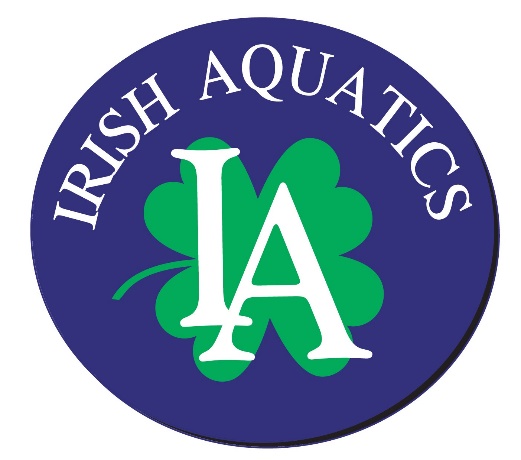 IA Weekly NewsNovember 18, 2018 Group NotesAll GroupsPlease check the practice schedule as there are changes for all groups due to the Thanksgiving holiday.SB GreenThere will be no practice on Wednesday this week as both Coach Katie and Coach Clare will be gone for Thanksgiving.SB SilverPractice on Wednesday this week will start 30 minutes earlier than normal at 5:30 and will end at 7:30. The practices on Friday (10:00-12:00 PM) and Saturday (11:00-1:00 PM) will be at Bremen High School.SB GoldPractice on Wednesday this week will start 30 minutes earlier than normal at 5:30 and will end at 7:30. The practices on Friday (10:00-12:00 PM) and Saturday (11:00-1:00 PM) will be at Bremen High School. Dryland will be moved to Monday for this week and will be at Rolfs Aquatic Center.Swimmer of the Meet from the 11/3-4 WeekendCongratulations to Brayden Seluzhitskiy on winning the Swimmer of the Meet award for the MLA TYR Fall Invitational! Brayden’s continual hard work in practice has shown in his racing at meets. Keep up the good work!Swimmer of the Meet Nominees – PAC SharkfestHere are the nominees for the Swimmer of the Meet award for the PAC Sharkfest on November 10-11. Vote for your pick here. Voting will close Wednesday, 11/21 at 8:00 PM.Kyle Chong – Kyle is new to the team this year and despite being nervous about his first ever races, he did a great job, competing on both days of the meet!Lydia Cyrier – This was Lydia’s first meet and she did a great job, competing in 4 events covering 3 of the strokes!Will Scarlett – Will had 5 lifetime best times in his 8 swims over the course of the weekend, including Divisional cuts  in the 50 and 100 Backstroke events.Tim Welsh Invitational VolunteeringIf you were unable to attend one of last week’s meetings about volunteering at the Tim Welsh Invitational and you have questions please contact meet director Andrea Martin at jralapam@gmail.com or 269-845-5171. The job signups are open online. Click on the “Job Signup” button under the meet title on the Events page to sign up for your spots. The pool breakdown for the meet is as follows:Friday PM: Girls in the north pool and boys in the south pool.Saturday AM: 11-12 Boys and 13 & Over Girls in the north pool and 11-12 Girls and 13 & Over Boys in the south pool.Sunday AM: 11-2 Girls and 13 & Over Boys in the north pool and 11-12 Boys and 13 & Over Girls in the south poolSaturday/Sunday 10 & Under and Finals Sessions: All competition will be in the north pool.Michigan High School SwimmersCongratulations to our high school girls who swim in Michigan on a great season. This past weekend was the MHSAA State Championships, featuring 2 IA swimmers competing. Senior Lauren Kilgore swam the 200 IM and 100 Butterfly, where she placed 2nd and 6th respectively. She was also a member of the 15th place 200 Medley Relay on which she swam the Backstroke leg and the 400 Freestyle Relay, on which she was the anchor leg. Lauren’s time from prelims of the 200 IM also qualified her for the Short Course Junior National meet this December!  Junior Sophia Korfmacher also competed on the 15th place 200 Medley Relay in the Breaststroke leg, swam the 3rd leg of the 400 Freestyle Relay, and competed in the 100 Butterfly (27th place) and the 100 Breaststroke (34th place).Before the State Championship, freshman Ainsley Martin concluded a great high school season at the SMAC Conference Championships, where she swam the 200 Free (15th place). 100 Fly (24th place) and was a member of the 9th place 200 Freestyle Relay and 8th place 400 Freestyle Relay teams.Congrats to all on a great high school season!National Letters of Intent SigningCongrats to Lauren Kilgore and Aislinn Walsh who this week officially signed their National Letters of Intent (NLI) to swim at the University of Toledo and The Ohio State University, respectively, starting in the fall of 2019. The NLI is the official contract committing athletes who will receive an athletic scholarship to the institution they will attend.Team Sponsorship OpportunitiesWith our team hosted January meet approaching quickly, it is time to start securing sponsorships from local partners for the event. We offer a tiered sponsorship structure for our meets. Currently, we have all of our sponsorship levels open for the Tim Welsh Invitational. As an incentive to get team participation in seeking out sponsors, we offer a 25% rebate per title, gold, silver sponsor secured by a member family, up to $125 per sponsorship. Below is a listing of the different levels we offer:Title Sponsor: Cost: $1,000 (Family rebate: $125); One sponsorship available per meetTitle sponsor will have their name in the meet title (i.e. 2019 Tim Welsh Invitational Sponsored by Your Business Name Here), company logo displayed on scoreboard during warm up sessions, company commercial played during warm up session on scoreboard (if supplied), a full page ad on the inside cover of the meet program, a listing as a sponsor on the IA website for 12 months from the event date, company name mentioned at least 7 times during each session of the meet, company coupons distributed to spectators and coaches, a 3’ x 5’ sign with company logo hung on the pool deck, sponsorship mentions on IA social media outlets, and the company logo on all printed heat sheets.Gold Sponsor: Cost: $500 (Family rebate: $125); Three sponsorships available per meet  Gold sponsors will have their company logo displayed on the scoreboard during warm up sessions, a full page ad in the meet program, a listing on the IA website as a team sponsor for 12 months from the event date, their company name announced at least 5 times during each session of the meet, company coupons distributed to spectators and coaches, a 3’ x 5’ sign hung on the pool deck, sponsorship mentions on IA social media outlets, and the company logo on all printed heat sheetsSilver Sponsor: Cost: $250 (Family rebate: $137.50); Five sponsorships available per meetSilver sponsors will have their company logo displayed on the scoreboard during warm up sessions, a half page ad in the meet program, a listing on the IA website as a team sponsor for 12 months from the event date, company coupons distributed to spectators and coaches, and sponsorship mentions on IA social media outlets.Hot Heat Sponsor: Value depend on items given away to “Hot Heat” winners (No family rebate); Two sponsorships available per meet (10 & Under and 11 & Over age groups for January meet) Sponsor provides coupon/item as a prize to the winners of heats selected as “Hot Heats” during the meet, which are selected randomly based on the number of prizes available.Hot Heat Sponsors will have their company logo displayed on the scoreboard during warm up sessions, a half page ad in the meet program, a listing on the IA website as a team sponsor for 12 months from the date of the meet, a 3’ x 5’ sign with the company logo hung on the pool deck, sponsorship mentions on IA social media outlets, and a minimum of 25 mentions during the sessions for which prizes are provided.“In Kind” Donations: Cash value of the donation, see corresponding sponsorship levels for applicable recognition (No family rebate)Program advertiser: (No family rebate)Full Page: $300Half Page: $150Quarter Page: $75Spirit Ad (business card size): $25 or 2 for $40  Birth Certificate RequirementIf your swimmer is new to the program and has not competed for another team within IN Swimming before, we will need a copy of his/her birth certificate or passport. This can be sent via email, text, or by a physical copy sent into practice to Coach Matt mdorsch@gmail.com, (248) 321-7845. This is a requirement of IN Swimming for a 1-time verification of the swimmer’s date of birth. Any swimmer not supplying the document and competing in a meet will be assessed a $100 fine by IN Swimming though the club. 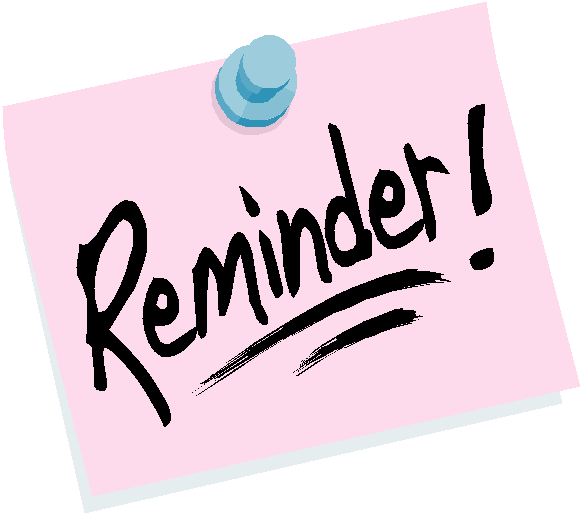 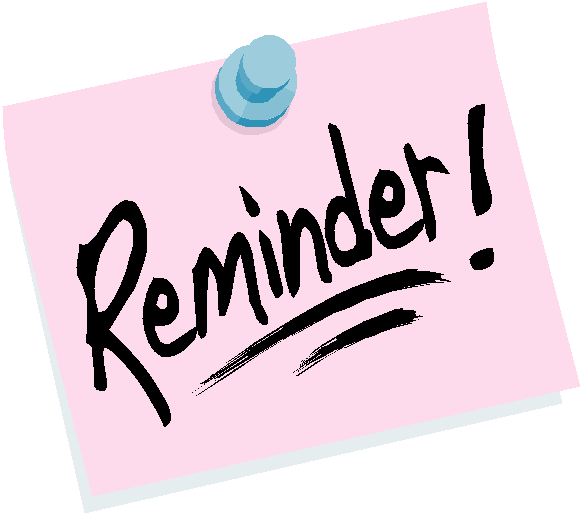 Upcoming DeadlinesThe registration deadline for the Tim Welsh Invitational (team hosted meet January 4-6, 2019) has passed. If you did not register your swimmer, please contact Coach Ben ASAP. If you missed the registration for the WWST Santa Swim on 12/1 but would like to swim, we may be able to get additional entries into the meet. Contact Coach Ben for information.December 10 – Registration Deadline: Candy Cane Dual Meet with Munster Swim Club (Event Date: December 15)December 16 – Registration Deadline: CON IMXtreme Challenge (Event Date: January 18-20)Upcoming EventsDecember 1 – WWST Santa Swim, Northwood HS (Developmental meet)December 5-8 – Winter Junior Championships, Greensboro, NCDecember 7-9 – BA Winter Champions Classic (Prelim/Final), Purdue UniversityDecember 15 – Candy Cane Dual, Munster HSJanuary 4-6 – IA Tim Welsh Invitational, Rolfs Aquatic CenterJanuary 18-20 – CON IMXtreme Challenge, Concord HSFebruary 3 – PRO Jr Superstar Invitational, Penn HSFebruary 9 – NCISC Championship Meet, Riley HSFebruary 22-24 – CON Last Chance Showdown, Concord HSMarch 1-3 – NC Divisional Meet, Northridge HSMarch 8-10 – Age Group State, IU NatatoriumMarch 15-17 – Senior State, Pike HSMarch 28-31 – Speedo Sectionals (LCM), IU NatatoriumPractice ScheduleGroupMonday11/19Tuesday11/20Wednesday11/21Thursday11/22Friday11/23Saturday11/24Sunday11/25Green6:00-7:00 PM@ Rolfs6:00-7:00 PM@ RolfsNo PracticeNo PracticeThanksgiving DayNo PracticeNo PracticeNo PracticeSB Bronze6:00-7:30 PM@ Rolfs6:00-7:30 PM@ Rolfs6:00-7:30 PM@ RolfsNo PracticeThanksgiving DayNo PracticeNo PracticeNo PracticeSB Silver6:00-8:00 PM@ Rolfs6:00-8:00 PM@ RolfsDryland5:30-7:30 PM@ RolfsNo PracticeThanksgiving Day10:00-12:00 PM@ Bremen HS11:00-1:00 PM@ Bremen HSNo PracticeSB Gold6:00-8:30 PM@ RolfsDryland6:00-8:30 PM@ Rolfs5:00-7:30 PM@ RolfsNo PracticeThanksgiving Day10:00-12:00 PM@ Bremen HS11:00-1:00 PM@ Bremen HSNo PracticeBremen Bronze6:00-7:30 PM@ Bremen HSNo PracticeHome HS Meet6:00-7:30 PM@ Bremen HSNo PracticeThanksgiving DayNo PracticeNo PracticeNo PracticeBremen Silver/Gold6:00-8:00 PM@ Bremen HSNo PracticeHome HS Meet6:00-8:00 PM@ Bremen HSNo PracticeThanksgiving Day10:00-12:00 PM@ Bremen HS11:00-1:00 PM@ Bremen HSNo Practice